ESCOLA: 	NOME: 	ANO E TURMA: _____________ NÚMERO: _______ DATA: 	PROFESSOR(A): 	Matemática – 6º ano – 3º bimestre1. Elisa usou lápis e esquadros para representar as retas r, s e t. 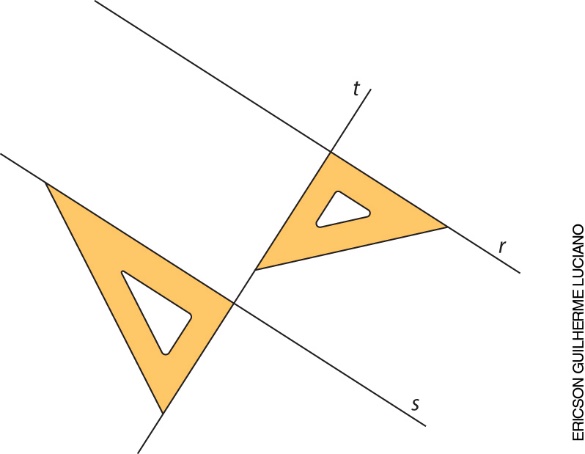 Observe as retas que Elisa representou. O que podemos afirmar sobre essas retas? Assinale a resposta correta.(    ) a) As retas r e t são paralelas entre si.(    ) b) A reta s e r são concorrentes entre si.(    ) c) As retas s e t são retas perpendiculares entre si.(    ) d) As retas t e s são coincidentes.2. Marcos e Juliana foram ao cinema. Na bilheteria, havia um monitor com a imagem da tela e dos lugares que eles podiam escolher. As poltronas que estavam disponíveis são as que estão em branco. Observe.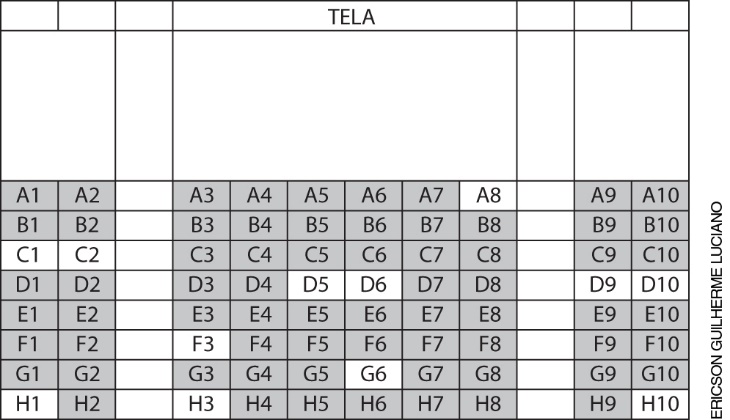 Marcos queria escolher as poltronas C1 e C2, mas Juliana disse que as poltronas D5 e D6 seriam melhores, por causa do ângulo de visão da tela.Você concorda com Juliana? Justifique sua resposta.__________________________________________________________________________________________________________________________________________________________________________________________________________________________________________________________________3. Use um transferidor e meça os ângulos internos de cada figura abaixo.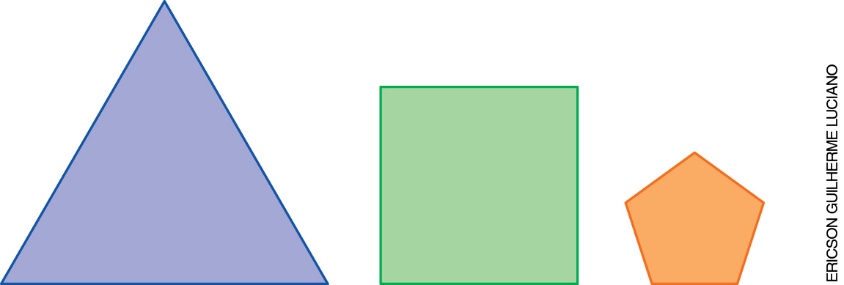 Agora, assinale a afirmação verdadeira.(    ) a) Todas as figuras têm ângulos internos menores que 90°.(    ) b) Apenas dois ângulos internos do quadrado têm medidas iguais.(    ) c) Cada ângulo interno do pentágono é maior que cada ângulo interno das outras figuras, pois cada ângulo interno do pentágono tem abertura maior que cada ângulo interno das outras figuras.(    ) d) O triângulo tem os maiores ângulos internos, pois seus lados são maiores que os lados dos outros polígonos.4. Observe as figuras abaixo e a fração que representa a parte cinza de cada figura.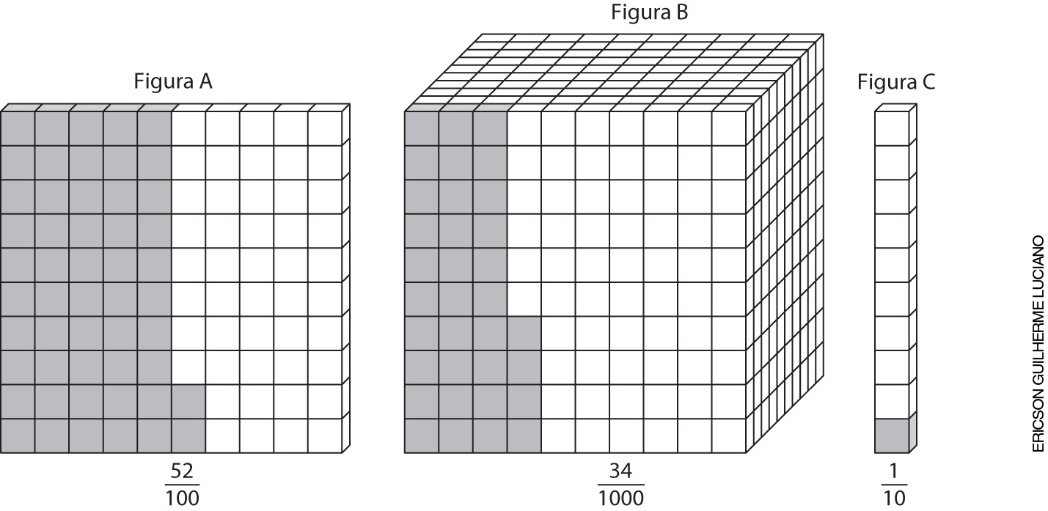 Assinale a alternativa que associa corretamente a fração pintada de cada figura com o número decimal correspondente.(    ) a) figura A: 5,20; figura B: 0,34 e figura C: 1,00(    ) b) figura A: 0,52; figura B: 0,034 e figura C: 0,1(    ) c) figura A: 5,02; figura B: 3,04 e figura C: 1,00(    ) d) figura A: 0,502; figura B: 0,0304 e figura C: 0,15. Paula fez uma cotação de preços de canecas para presentear os clientes de sua loja. Para isso, ela consultou três empresas. Observe a cotação com o preço, em real, para cada caneca.De acordo com a cotação feita por Paula para presentear os clientes, classifique cada afirmação abaixo como verdadeira (V) ou falsa (F).(    ) Se Paula escolher a caneca média na empresa C ou a caneca grande na empresa A, gastará o mesmo valor para a mesma quantidade de canecas compradas.(    ) Paula gastará menos para a mesma quantidade comprada se escolher a caneca pequena da empresa A.(    ) O preço na empresa B é o mais caro para as canecas médias.(    ) A caneca mais cara é a caneca grande da empresa C.6. Represente os números abaixo na reta numérica a seguir.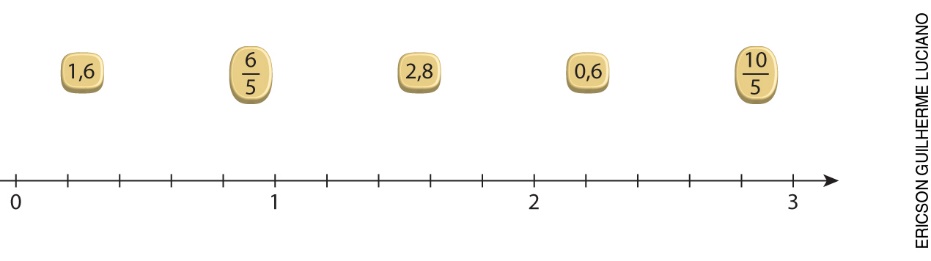 Qual desses números é igual a:a) 2?__________________________________________________________________________________________________________________________________________________________________________________________________________________________________________________________________b) 1,2?__________________________________________________________________________________________________________________________________________________________________________________________________________________________________________________________________c) ?__________________________________________________________________________________________________________________________________________________________________________________________________________________________________________________________________7. Vinícius foi ao mercado fazer compras. Observe a lista com os produtos que ele comprou.Para carregar suas compras, Vinícius levou duas sacolas que suportam 3,5 kg cada uma. Ele colocou a batata, o chuchu e a abobrinha em uma sacola.Vinícius conseguirá carregar os outros produtos na outra sacola sem ultrapassar a carga máxima que ela suporta? Justifique sua resposta.8. Regina vai enfeitar toalhas de banho com o padrão apresentado abaixo.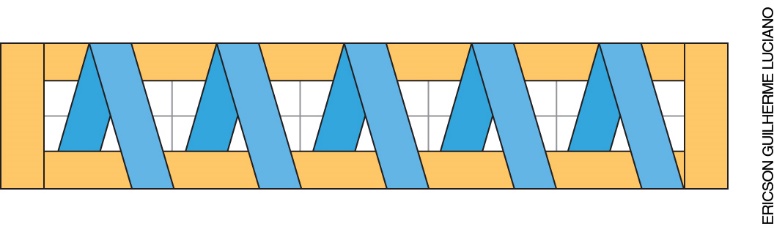 Para cada toalha, ela precisará de 1,8 m de fita de cetim azul-claro, 1,2 m de fita de cetim azul-escuro e
2,2 m de fita de cetim laranja.De quantos metros de fita de cetim Regina precisará para enfeitar três toalhas de banho iguais?(    ) a) 1,56 metro(    ) b) 5,20 metros (    ) c) 15,6 metros(    ) d) 156 metros9. Uma agência de turismo oferece pacotes de viagem em promoção. Em uma dessas promoções, o pacote de 5 dias para a cidade de Recife, em Pernambuco, com hotel, passagens aéreas e alimentação para duas pessoas, sai por R$ 1.878,75. Esse valor pode ser parcelado em 15 vezes iguais e sem juros.Qual é o valor de cada parcela desse pacote?(    ) a) R$ 125,25(    ) b) R$ 187,87(    ) c) R$ 375,75(    ) d) R$ 939,3710. Otávio foi a uma loja de eletroeletrônicos para comprar um fone de ouvido que custa R$ 98,00. O vendedor ofereceu duas opções de pagamento para Otávio. Observe.1a opção: Pagamento em duas vezes iguais com 10% de desconto.2a opção: Pagamento à vista com 20% de desconto.Considerando essas opções, responda às questões a seguir.a) Qual será o valor da parcela se Otávio comprar o fone em duas vezes? b) Qual será o valor do fone para pagamento à vista?c) Qual é a diferença de valor entre o pagamento à vista e o pagamento em duas vezes?EmpresaModelode canecaABCPequena3,253,413,12Média4,384,525,10Grande5,105,755,901,5 kg de batata0,450 kg de chuchu1,05 kg de abobrinha0,250 kg de azeitona0,650 kg de maracujá2,300 kg de laranja0,320 kg de castanha0,250 kg de morango